   ҠАРАР                                                                                  РЕШЕНИЕО внесении изменений в решение Совета сельского поселения Старотумбагушевский сельсовет муниципального района Шаранский район Республики Башкортостан №74 от 18.11.2011 г. «Об утверждении   Дополнительного соглашения  №1 между  Администрацией  муниципального района Шаранский  район Республики Башкортостан и Администрацией сельского  поселения Старотумбагушевский  сельсовет муниципального района Шаранский район Республики Башкортостан о передаче Администрации муниципального  района Шаранский район Республики Башкортостан осуществления части полномочий сельского  поселения Старотумбагушевский сельсовет муниципального района Шаранский район Республики Башкортостан»В соответствии с пунктом «н» части 1 статьи 72, части 2 статьи 76 Конституции Российской Федерации, частью 4 статьи 15, частью 3 статьи 43 Федерального закона №131-ФЗ от 6 октября 2003 года «Об общих принципах организации местного самоуправления в Российской Федерации», части 3 статьи 24 Устава сельского поселения Старотумбагушевский сельсовет муниципального района Шаранский район Республики Башкортостан  Совет сельского поселения  Старотумбагушевский сельсовет муниципального района Шаранский район  Республики Башкортостан решил:1.Внести изменения в решение Совета сельского поселения Старотумбагушевский сельсовет муниципального района Шаранский район Республики Башкортостан № 74 от 18.11.2011 г. «Об утверждении   Дополнительного соглашения №1  между  Администрацией  муниципального района Шаранский  район Республики Башкортостан и Администрацией сельского  поселения Старотумбагушевский сельсовет муниципального района Шаранский район Республики Башкортостан о передаче Администрации муниципального  района Шаранский район Республики Башкортостан осуществления части полномочий сельского  поселения Старотумбагушвеский сельсовет муниципального района Шаранский район Республики Башкортостан» ( далее-Соглашение) изменив в пункте 1 предложения: «2) перечисляет финансовые средства Стороне 2 в виде межбюджетных трансфертов на осуществление пенсионного обеспечения) на сумму 60 000 (шестьдесят тысяч) рублей.2.Продлить срок  действия  Соглашения  о передаче Администрации муниципального района Шаранский район Республики Башкортостан осуществления части полномочий сельского поселения Старотумбагушевский сельсовет муниципального района Шаранский район Республики Башкортостан до 31.12.2013 года.3.Настоящее решение обнародовать в здании сельской библиотеки  д.Старотумбагушево4.Контроль за исполнением настоящего решения возложить на постоянную комиссию Совета по социально-гуманитарным вопросамИ.о. главы сельского поселения    Старотумбагушевский  сельсовет                                                И.Х. Бадамшин д. Старотумбагушево 21 декабря  2012 года№ 211                                   БАШҠОРТОСТАН  РЕСПУБЛИКАҺЫШАРАН  РАЙОНЫМУНИЦИПАЛЬ  РАЙОНЫНЫИСКЕ ТОМБАҒОШ АУЫЛ СОВЕТЫАУЫЛ БИЛӘМӘҺЕ СОВЕТЫИске Томбағош ауылы,тел(34769) 2-47-19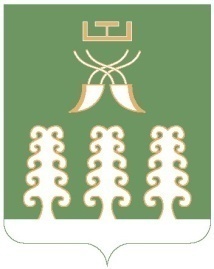 РЕСПУБЛИКА  БАШКОРТОСТАНМУНИЦИПАЛЬНЫЙ РАЙОНШАРАНСКИЙ РАЙОНСОВЕТ  СЕЛЬСКОГО ПОСЕЛЕНИЯСТАРОТУМБАГУШЕВСКИЙ СЕЛЬСОВЕТс. Старотумбагушево, тел.(34769)  2-47-19